LibertyCon 2021 – Freedom Road: The Struggle for Justice Continues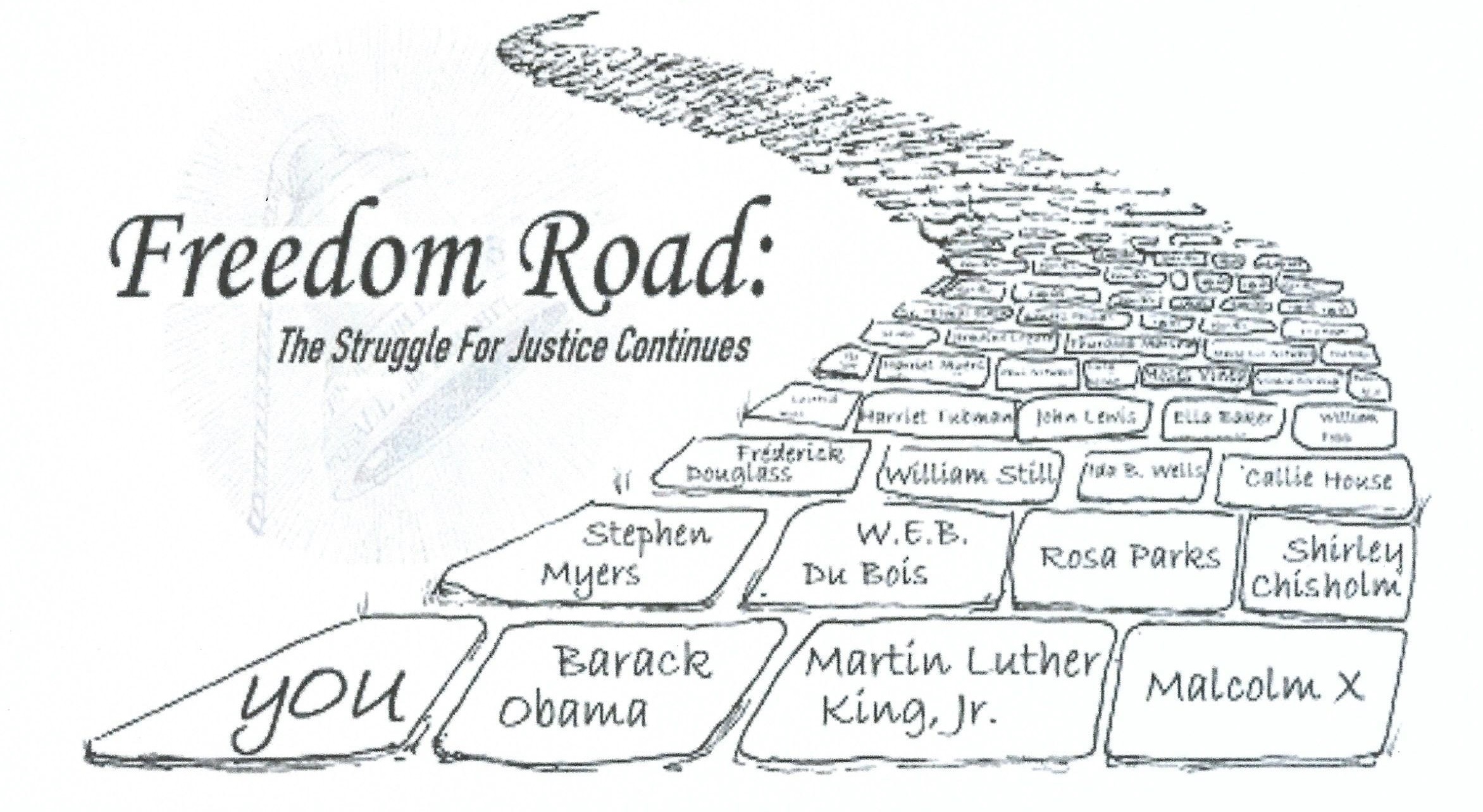 May 3, 2021 Planning meetingAttending – Julia Holcomb, Chris Cummings, Deb Abel, David Hochfelder,                                                                                                       Willie Terry, Brenda Twiggs, Paul Stewart, Mary Liz StewartAgenda items:	(1) Renaming	(2) Raffle – how to manageConversations led to the following decisions (1) Renaming – 	- options considered included LiberationCon, FreedomCon, Albany’s Underground Railroad History Conference, LibertyMatters, FreedomCon		- selection agreed to – FreedomConThere are no recordings of FreedomCon in the US Patent and Trademark Office(2) Raffle – paper vs online --- pay vs giveaway --- connect to taking out a subscription membershipFollowing conversation, the following was agreed to – we will make raffle tickets available via paper and online we will add an online component of ‘take out a subscription membership and receive a free raffle ticket’ raffle tickets will be $5 each or 3 for $10online purchasers will have their name applied to a paper ticketpaper tickets will be collected in and pulled from our raffle drum the raffle winners will be drawn at the conclusion of the July and November presentations - Mary Liz will arrange for online raffle ticket set up, print out and delivery of paper tickets- Mary Liz will make sure all raffle ticket purchases will have a paper raffle ticket(s) added to collection in the name of the purchase- Mary Liz will work with website designer to set up online raffle ticket purchase – may ask for an additional LibertyCon page that is a Raffle page that contains pictures of prizes and availability of online tickets- Mary Liz will invite the over 3000 Constant Contact recipients to purchase raffle tickets- Everyone will be asked to promote sale of paper ticketsNEXT MEETING – MONDAY, JUNE 7 AT 5:30PMYou are invited to a Zoom meeting. When: Jun 7, 2021 05:30 PM Eastern Time (US and Canada) Register in advance for this meeting:https://us02web.zoom.us/meeting/register/tZAuce2rrDsiEtBCFWEJKzmLOGP4U0Ms6DK4 After registering, you will receive a confirmation email containing information about joining the meeting.